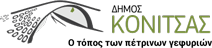                                                                                                                Κόνιτσα 14/09/2022ΑΝΑΚΟΙΝΩΣΗΔΙΟΡΓΑΝΩΣΗ ΕΜΠΟΡΟΠΑΝΗΓΥΡΗΣΔΗΜΟΥ ΚΟΝΙΤΣΑΣ ΕΤΟΥΣ 2022Ο Δήμος Κόνιτσας ανακοινώνει τη διενέργεια της ετήσιας παραδοσιακής εμποροπανήγυρης, η οποία θα διεξαχθεί από 20 έως 26 Σεπτεμβρίου 2022 στη θέση «Πλατεία Φριζή» στην Κόνιτσα.  Η υποβολή αιτήσεων συμμετοχής στην εμποροπανήγυρη πραγματοποιείται έως και τη Δευτέρα 19 Σεπτεμβρίου 2022 και ώρα 12:00.Τηλ. επικοινωνίας:  6947301234